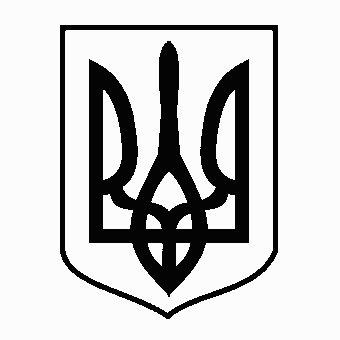 У К Р А Ї Н АЖовківська міська радаЛьвівського району Львівської області21-ша сесія VIII- го демократичного скликанняРІШЕННЯвід 23.12.2021 р.            №  37                                                                           м. ЖовкваПро надання  у безоплатне користування (позичку) нежитлових приміщень комунальної власності, що перебувають в оперативному управлінні відділу освіти Жовківської міської радиВідповідно до статей 26, 29 частини 5 статті 60  Закону України «Про місцеве самоврядування в Україні», статті 24 Господарського кодексу України, статті 327 Цивільного кодексу України, статті 43 Закону України «Про професійні спілки, їх права та гарантії діяльності» з метою врегулювання майнових відносин у Жовківській міській рада враховуючи висновки постійних комісій з питань комунального майна та господарства, транспорту, будівництва, благоустрою та енергозбереження, комісії охорони здоров’я, освіти, науки, культури, мови, прав національних меншин, міжнародного співробітництва, інформаційної політики, молоді, спорту, туризму та соціального захисту населення, Жовківська міська рада В И Р І Ш И Л А: 1. Надати відділу соціального захисту населення Жовківської міської ради у безоплатне користування  (позичку) комунальне нерухоме майно, а саме: частину нежитлового приміщення площею 55 метрів квадратних  адміністративного будинку Жовківської міської ради за адресою: вулиця Євгена Коновальця,4  місто  Жовква, що перебуває в оперативному управлінні та на балансі відділу освіти Жовківської міської ради.2. Надати Жовківському центру дитячої та юнацької творчості Жовківської міської ради у безоплатне користування (позичку) комунальне нерухоме майно, а саме: частину нежитлового приміщення площею 112 метрів квадратних  адміністративного будинку Жовківської міської ради за адресою: вулиця Євгена Коновальця,4  місто  Жовква, що перебуває в оперативному управлінні та на балансі відділу освіти Жовківської міської ради.3. Надати Об’єднаній організації профспілки працівників освіти і науки України Жовківської, Рава-Руської міських, Куликівської селищної, Добросинсько-Магерівської сільської територіальних громад у безоплатне користування комунальне нерухоме майна (позичку), а саме: частину нежитлового приміщення площею 24,9 метрів квадратних  адміністративного будинку Жовківської міської ради за адресою: вулиця Євгена Коновальця,4  місто  Жовква, що перебуває в оперативному управлінні та на балансі відділу освіти Жовківської міської ради.4. Доручити начальнику відділу освіти Жовківської міської ради  Василю САЛУ укласти договори безоплатного користування (позички) з користувачами нерухомого комунального майна у порядку, визначеному чинним законодавством України.5.Користувачам нерухомого комунального майна визначених в пункті 1,2,3 проводити відшкодування за спожиті енергоносії пропорційно займаній площі - відділу освіти Жовківської міської ради.6. Контроль за виконанням рішення покласти на постійну комісію з питань комунального майна та господарства, транспорту, будівництва, благоустрою та енергозбереження  (Мариняк І. Г.).Міський голова                                                                 Олег ВОЛЬСЬКИЙ